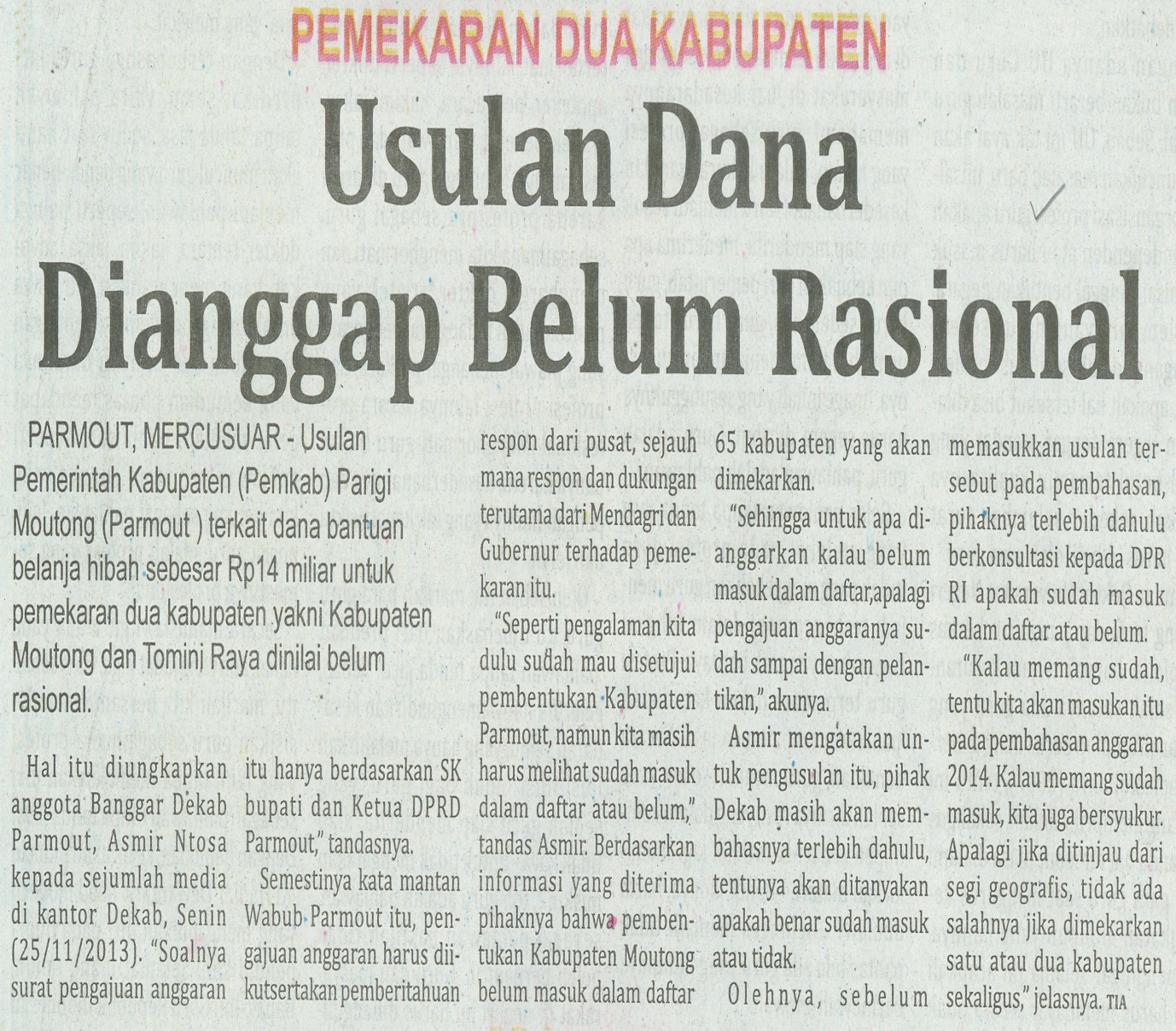 Harian    	:MercusuarKasubaudSulteng IIHari, tanggal:Selasa, 26 November 2013KasubaudSulteng IIKeterangan:Hal 15 Kolom 6-11KasubaudSulteng IIEntitas:Kabupaten Parigi MoutongKasubaudSulteng II